Year 5 Mindfulness – wc 29.06.20This week I thought it would be nice to do some mindfulness challenges.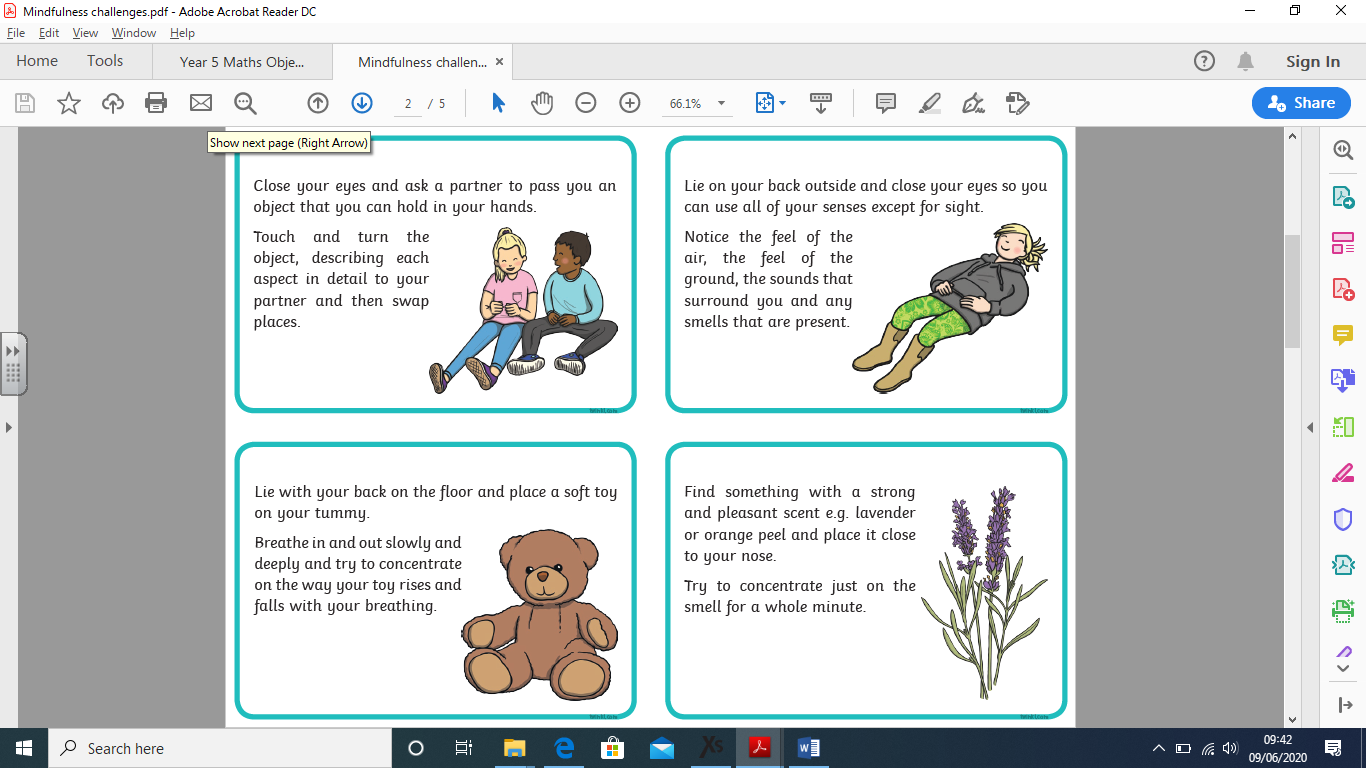 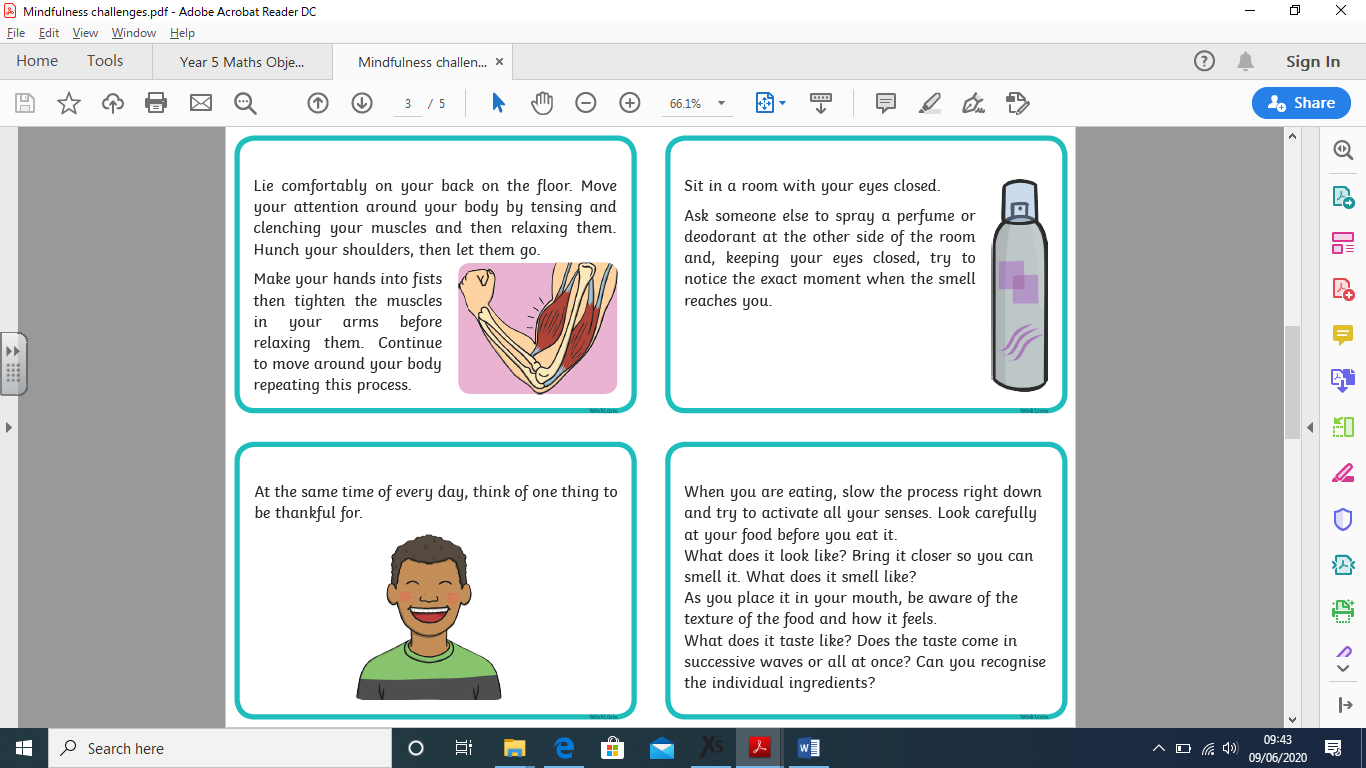 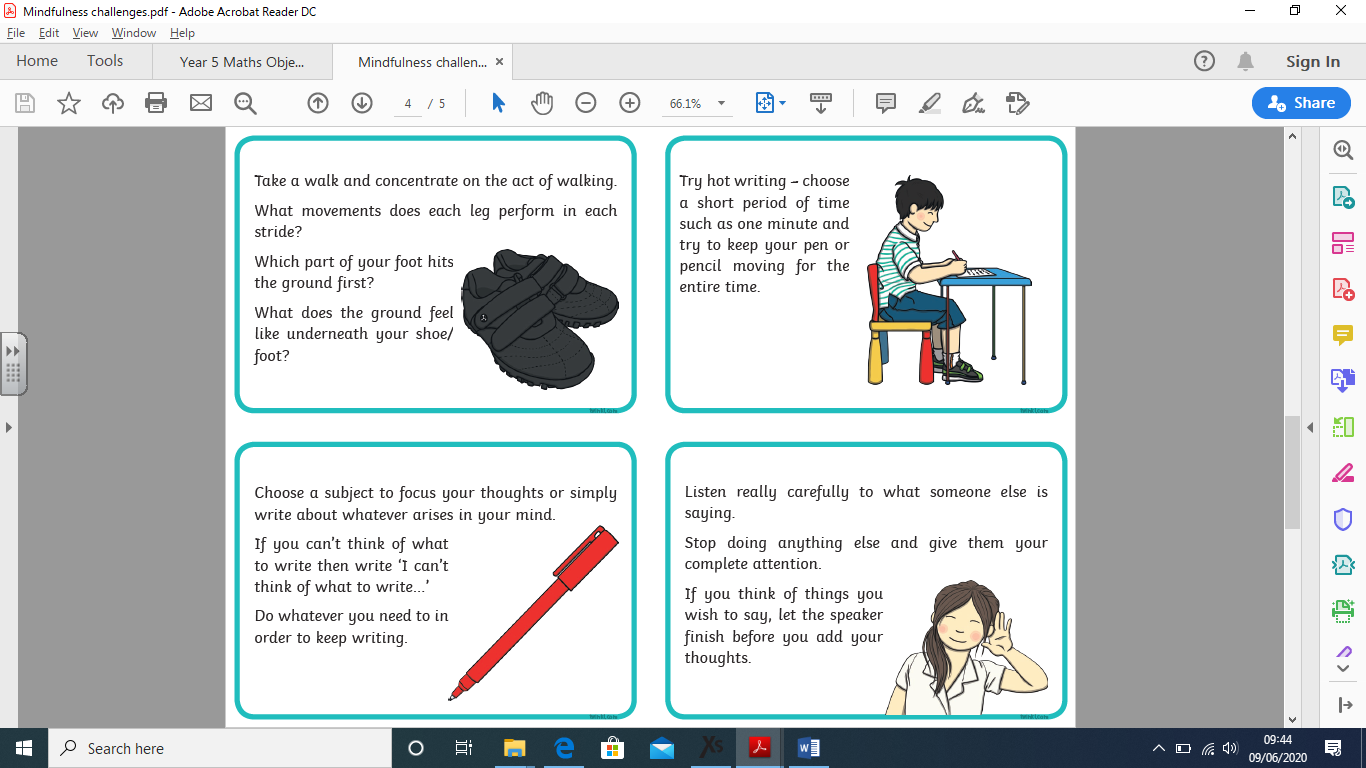 